Blue Ridge Community and Technical College & West Virginia University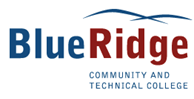 		Associate of Arts in Liberal Arts leading to 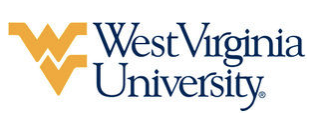 Bachelor of Science in Journalism (WVU- BS) Suggested Plan of StudyStudents must have a cumulative GPA of 2.5 or higher to be admitted to the Reed College of Media upon transferring to West Virginia University. Students who do not have a GPA of at least 2.5 must have a GPA of 2.0 and a C or better in COMM 2241 to be directly admitted to the Reed College. Students completing degrees in WVU’s Reed College of Media are required to work with their advisors to integrate completion of an academic minor into their programs of study. WVU offers over 100 minors that complement major fields of study, build on students’ unique interests, expand perspectives, and broaden skills. See http://catalog.wvu.edu/undergraduate/minors/#minorsofferedtext for a list of available minors. Blue Ridge students may begin completion of certain minors at BRCTC  by utilizing ELECTIVE hours to take courses equivalent to the minor’s introductory requirements at WVU.Students who have questions about admission into their intended program, GEF requirements, minors, or any other issue relating to academics at West Virginia University should contact the Office of Undergraduate Education at WVU.Students transferring to West Virginia University with an Associate of Arts or Associate of Science degree will have satisfied the General Education Foundation requirements at WVU.The above transfer articulation of credit between West Virginia University and Blue Ridge Community and Technical College, is approved by the Dean, or the Dean’s designee, and effective the date of the signature._________________________           _____________________          ______________	       Print Name	                           Signature		  	      DateDiana K. Martinelli Ph.D. Dean, Reed College of MediaBlue Ridge Community and TechnicalHoursWVU EquivalentsHoursYear One, 1st SemesterYear One, 1st SemesterYear One, 1st SemesterYear One, 1st SemesterART 103 or MUSC 1113ARHS 101 or MUSC 1113ENGL 1013ENGL 1013HIST 101 or HIST 1023HIST 179 or HIST 1803BIOL 1014BIOL 1154MATH 101 or MATH 105 or MATH 106 or MATH 114 or MATH 1543MATH 121 or MATH 126C or MATH 128 or STAT 201 or MATH 1TC3TOTAL1616Year One, 2nd SemesterYear One, 2nd SemesterYear One, 2nd SemesterYear One, 2nd SemesterENGL 1023ENGL 1023BIOL 1024BIOL 1174COMM 2023CSAD 2703PSCI 100 or PSCI 101 or PSCY 1023POLS 1TC or POLS 102 or POLS 2203TOTAL1313Year Two, 1st SemesterYear Two, 1st SemesterYear Two, 1st SemesterYear Two, 1st SemesterSOCI 2033SOCA 1013ENGL 204 or ENGL 208 3ENGL 242 or ENGL 2253Free Electives6General Elective6Free Elective3JRL 215 (WVU Online)3TOTAL1515Year Two, 2nd SemesterYear Two, 2nd SemesterYear Two, 2nd SemesterYear Two, 2nd SemesterRestricted Electives16Restricted Electives16TOTAL1616WEST VIRGINIA UNIVERSITYWEST VIRGINIA UNIVERSITYWEST VIRGINIA UNIVERSITYWEST VIRGINIA UNIVERSITYYear Three, 1st SemesterYear Three, 1st SemesterYear Three, 2nd SemesterYear Three, 2nd SemesterJRL 1013JRL 3183JRL 2253ENGL Lit or Creative Writing Course3ECON 2003HIST 1533JRL 3193JRL 3283Foreign Language 1013Foreign Language 1023TOTAL15TOTAL15Year Four, 1st SemesterYear Four, 1st SemesterYear Four, 2nd SemesterYear Four, 2nd SemesterMinor Course3300-or-400 Level JRL Elective3BCOR 3503JRL Capstone Course3JRL 4583300-or-400 Level JRL Elective3STAT 1113Minor Course3JRL 3413Minor Course2TOTAL15TOTAL14